Publicado en Donostia - San Sebastián el 04/06/2019 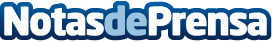 Farmacéuticos guipuzcoanos actualizan sus conocimientos en reproducción asistida La sede del COFG acoge las I Jornadas de Actualización en Reproducción Asistida, con el objetivo de actualizar los conocimientos del farmacéutico sobre el tratamiento y los conceptos relacionados con esta área de actividad, de la mano de los profesionales de la Unidad de Reproducción Asistida del Hospital de Día Quirónsalud DonostiaDatos de contacto:COLEGIO DE FARMACÉUTICOS DE GIPUZKOA Comunicación943223750Nota de prensa publicada en: https://www.notasdeprensa.es/farmaceuticos-guipuzcoanos-actualizan-sus_1 Categorias: Medicina Industria Farmacéutica http://www.notasdeprensa.es